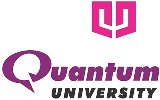 QUANTUM UNIVERSITYMandawar (22 Km Milestone), Roorkee – Dehradun Highway (NH 73)ROORKEE – 247 662NOTICEDepartment of Training & Placements		Dated: 4.02.2021Capgemini will be conducting a placement drive for B.Tech, CSE Students YOP 2020Details are as follows. (Jay Sharma)Company Name Capgemini.Company Websitehttps://www.capgemini.com/in-en/ 